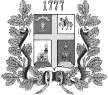 КОМИТЕТ ПО УПРАВЛЕНИЮ МУНИЦИПАЛЬНЫМ ИМУЩЕСТВОМ ГОРОДА СТАВРОПОЛЯП Р И К А З«___»_______2019         г. Ставрополь                   № __Об утверждении административного регламента комитета по управлению муниципальным имуществом города Ставрополя по предоставлению муниципальной услуги «Предоставление информации об очередности предоставления жилых помещений на условиях социального найма»В соответствии с Федеральным законом от 27 июля 2010 г. № 210-ФЗ «Об организации предоставления государственных и муниципальных услуг», постановлением администрации города Ставрополя от 26.06.2013 № 2103 
«О Порядке разработки и утверждения административных регламентов предоставления муниципальных услуг»ПРИКАЗЫВАЮ:1. Утвердить административный регламент комитета по управлению муниципальным имуществом города Ставрополя по предоставлению муниципальной услуги «Предоставление информации об очередности предоставления жилых помещений на условиях социального найма» согласно приложению.2. Признать утратившим силу приказ руководителя комитета по управлению муниципальным имуществом города Ставрополя от 20.07.2017 № 86 «Об утверждении административного регламента комитета по управлению муниципальным имуществом города Ставрополя по предоставлению муниципальной услуги «Предоставление информации об очередности предоставления жилых помещений на условиях социального найма». 3. Настоящий приказ вступает в силу на следующий день после дня его официального опубликования в газете «Вечерний Ставрополь» и подлежит размещению на официальном сайте администрации города Ставрополя в информационно-телекоммуникационной сети «Интернет».4. Контроль исполнения настоящего приказа оставляю за собой.Заместитель главы администрации	города Ставрополя, руководителькомитета по управлению муниципальнымимуществом города Ставрополя                                               С.В. ДолбышенкоСогласовано:Заместитель руководителя 					          Ю.Н. ГерманРуководитель отдела делопроизводства и технического обеспечения						Е.В. МарченкоРуководитель отдела правового обеспечения деятельности						С.В. ХолодОзнакомлены:										_______________											_______________	Исп. 										     Шипилова Г.АЭкз. - 31 - Отдел по учету граждан, нуждающихся в жилых помещениях1- Отдел делопроизводства и технического обеспечения1- Отдел правового обеспечения деятельности